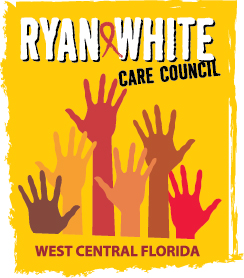 WEST CENTRAL FLORIDA RYAN WHITE CARE COUNCILCOMMUNITY ADVISORY COMMITTEEFRANCIS HOUSETHURSDAY, SEPTEMBER 28, 2017 	2:00 P.M. - 3:30 P.M.	AGENDACall to Order								ChairRoll Call								StaffChanges to Agenda							MembersAdoption of Minutes						Chair August 24, 2017Care Council Report						Co-ChairMeeting Location, Date & Time		 			MembersElection Chair / Co-Chair						Members Committee Work Plan 2017-2018				MembersCommunity Input							MembersAnnouncements							Members/Guests								Adjournment								Chair	Note: Items in bold are action items.The next meeting of the Ryan White Care Council will be October 4th, 2017 from 1:30pm to 3:30pm, at Suncoast Hospice in Clearwater.The CARE COUNCIL website is operating at www.thecarecouncil.org.  Agendas and minutes will be posted on this website.